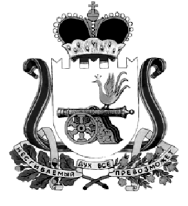 АДМИНИСТРАЦИЯ МУНИЦИПАЛЬНОГО ОБРАЗОВАНИЯ «КАРДЫМОВСКИЙ РАЙОН» СМОЛЕНСКОЙ ОБЛАСТИП О С Т А Н О В Л Е Н И Е от 28.11.2018   № 00874О проведении публичных слушаний по проекту планировки и межевания территории для размещения линейного объекта: «Присоединение к газораспределительной сети газопровода высокого и низкого давления для газоснабжения жилых домов по адресу: Смоленская область, Кардымовский район,           д. Мольково, ул. 1-я Молодежная,  ул. Луговая»В соответствии с Градостроительным кодексом Российской Федерации, руководствуясь Федеральным законом от 06.10.2003 года № 131-ФЗ «Об общих принципах организации местного самоуправления в Российской Федерации», Администрация муниципального образования «Кардымовский район» Смоленской областип о с т а н о в л я е т:27.12.2018 г. в 12-00 - провести публичные слушания по проекту планировки и межевания территории для размещения линейного объекта: «Присоединение к газораспределительной сети газопровода высокого и низкого давления для газоснабжения жилых домов по адресу: Смоленская область, Кардымовский район, д. Мольково, ул. 1-я Молодежная, ул. Луговая».Местом проведения публичных слушаний определить здание, расположенное по адресу: Смоленская область, Кардымовский район,                        д. Мольково, пер. Школьный, д. 5 (Центр культуры).Утвердить состав организационного комитета по проведению публичных слушаний согласно приложению к настоящему постановлению.Организационному комитету по подготовке и проведению публичных слушаний провести необходимые мероприятия в соответствии с Положением о порядке организации и проведения публичных слушаний.Сектору информационных технологий Администрации муниципального образования «Кардымовский район» Смоленской области разместить настоящее постановление на официальном сайте муниципального образования «Кардымовский район» Смоленской области в сети «Интернет».Настоящее постановление опубликовать в Кардымовской районной газете «Знамя труда» - Кардымово».Контроль исполнения настоящего постановления возложить на заместителя Главы муниципального образования «Кардымовский район» Смоленской области Д.В. Тарасова.Настоящее постановление вступает в силу со дня его официального опубликования.П.П. НикитенковСостав организационного комитета по подготовке и проведению публичных слушанийГлава муниципального образования «Кардымовский район» Смоленской областиУТВЕРЖДЕНОпостановлением Администрации муниципального образования «Кардымовский район» Смоленской областиот «__ »________2018 г.   № ______Тарасов Дмитрий ВладимировичЗаместитель Главы муниципального образования «Кардымовский район» Смоленской области, председатель организационного комитета;Члены комиссии:Евстигнеева Наталья КузьминичнаГлава Мольковского сельского поселения Кардымовского района Смоленской области;Степанишена Екатерина АлексеевнаВедущий специалист-архитектор отдела строительства, ЖКХ, транспорта, связи Администрации муниципального образования «Кардымовский район» Смоленской области.